Contoh Format ProfilPROFIL FAKULTAS………………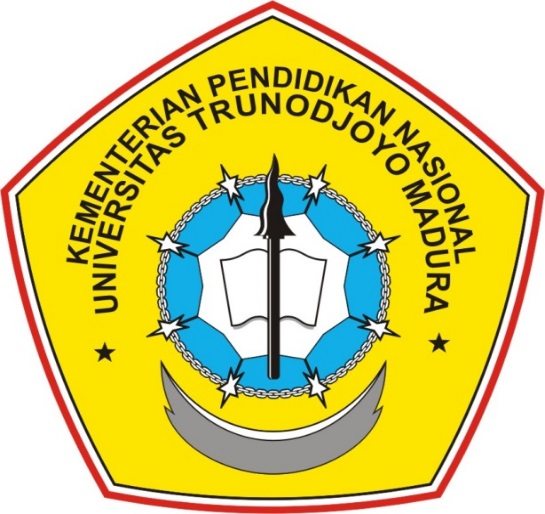 PROGRAM STUDI ……………….UNIVERSITAS TRUNOJOYO MADURA	DESEMBER TAHUN 2013	Fakultas………PendahuluanMendeskripsikan tentang gambaran umum fakultasVisi, Misi, TujuanOrganisasi Tata KerjaStruktuk OrganisasiSusunan Pimpinan Fakultas, Tata Usaha, Unit Penjaminan Mutu Fakultas, Laboratorium pada tingkat fakultasSumber Daya ManusiaPenutupProgram Studi………….PendahuluanMendeskripsikan tentang gambaran umum program studiVisi, Misi dan Tujuan Program StudiOrganisasi Tata Kerja Fakultas dan ProdiStruktur Organisasi Fakultas dan Program StudiSusunan nama pimpinan fakultas dan program studiSusunan pengelola laboratoriumSusunan pengelola gugus jaminan mutuKemahasiswaanJumlah MahasiswaPrestasi Mahasiswa (tuliskan prestasi mahasiswa dalam tiga tahun terakhir)*Catatan: Beri tanda √ pada kolom yang sesuaiJumlah LulusanIPK MahasiswaPrestasi Mahasiswa ( tiga tahun terakhir : 2011/2012 – 2013/2014 )*Catatan: Beri tanda √ pada kolom yang sesuaiSumber Daya ManusiaData dosen tetap institusiCatatan: * Tuliskan jumlahnya jika masih ada.Dosen tidak tetapCatatan: * Tuliskan jumlahnya jika masih ada.Dosen yang tugas belajar/izin belajar atau sandwich selama tiga tahun terakhirJumlah Tenaga Kependidikan*Tuliskan sebagai pustakawan/laboran/teknisi/analisis/operator/administrasi atau yang lainnya.Kurikulum Uraikan kurikulum yang dikembangkan oleh program studi sampai akhir desember tahun 2013 ini.Sumber Keuangan dan FasilitasPerolehan Sumber KeuanganSumber Keuangan Penelitian DosenSumber Keuangan Pengabdian Kepada MasyarakatUraikan fasilitas sarana dan prasaran yang dimiliki oleh program studi seperti ruang baca, ruang komputer, jumlah ruang kelas, ruang BEM, kantin dan lain-lain.Pustaka yang dimiliki program studiHasil-hasil Penelitian dan Pengabdian Kepada MasyarakatHasil Penelitian Dosen (tiga tahun terakhir : 2010/2011 -2012/2013)*Pembiayaan sendiri/Perguruan Tinggi yang bersangkutan/Kemendiknas/Institusi dalam negeri diluar kemendiknas/institusi luar negeriHasil Pengabdian Kepada Masyarakat (tiga tahun terakhir : 2010/2011 -2012/2013)*Pembiayaan sendiri/Perguruan Tinggi yang bersangkutan/Kemendiknas/Institusi dalam negeri diluar kemendiknas/institusi luar negeriKarya Ilmiah Dosen (tiga tahun terakhir : 2010/2011 -2012/2013)*Jurnal ilmiah terakreditasi DIKTI/Jurnal Ilmiah International/Buku tingkat nasional/buku tingkat international/Karya seni tingkat nasional/karya seni tingkat international/karya sastra tingkat nasional/karya sastra tingkat internationalHAKI (tiga tahun terakhir : 2010/2011 -2012/2013)*   Beri tanda √ pada kolom yang sesuai. Lampirkan surat Paten/HaKI atau keterangan sejenis. Hibah penelitian atau hibah kompetesi tidak termasuk bentuk penghargaan.Nama ProdiJumlah Dosen TetapPendidikan S2Pendidikan S3Asisten AhliLektorLektor KepalaGuru BesarProdi AProdi  BTotal Tahun AkademikDaya TampungJumlahCalon Mahasiswa JumlahCalon Mahasiswa JumlahMahasiswa BaruJumlahMahasiswa BaruJumlahTotal Mahasiswa(Student Body)JumlahTotal Mahasiswa(Student Body)Tahun AkademikDaya TampungIkut SeleksiLulus SeleksiRegular bukan TransferTransfer(1)Reguler bukan TransferTransfer(1)(1)(2)(3)(4)(5)(6)(7)(8)2009/20102010/20112011/20122012/20132013/2014JumlahNo.Nama KegiatanWaktu PenyelenggaraanTingkat*Tingkat*Tingkat*Prestasi yang DicapaiNo.Nama KegiatanWaktu PenyelenggaraanPropinsi/WilayahNasionalInterna-sionalPrestasi yang Dicapai(1)(2)(3)(4)(5)(6)(7)JumlahJumlahJumlahNA=NB=NC=Tahun MasukJumlah Mahasiswa per Angkatan pada Tahun*Jumlah Mahasiswa per Angkatan pada Tahun*Jumlah Mahasiswa per Angkatan pada Tahun*Jumlah Mahasiswa per Angkatan pada Tahun*Jumlah Mahasiswa per Angkatan pada Tahun*Jumlah Mahasiswa per Angkatan pada Tahun*Jumlah Mahasiswa per Angkatan pada Tahun*Jumlah Lulusan s.d. TSTahun Masuk2007 /20082008 /20092009 /20102010 /20112011 /20122012 /20132013 /2014Jumlah Lulusan s.d. TS(1)(2)(3)(4)(5)(6)(7)(8)(9)2007/20082008/20092009/20102010/20112011/20122012/20132013/2014No.Program PendidikanRata-rata Masa Studi Lulusan (Tahun) padaRata-rata Masa Studi Lulusan (Tahun) padaRata-rata Masa Studi Lulusan (Tahun) padaRata-rata IPK Lulusan padaRata-rata IPK Lulusan padaRata-rata IPK Lulusan padaNo.Program Pendidikan2011 /20122012 /20132013 /20142011 /20122012 /20132013 /2014(1)(2)(3)(4)(5)(6)(7)(8)1Magister (S-2)2Sarjana (S-1)3 Diploma (D3)No.Nama KegiatanWaktu PenyelenggaraanTingkat*Tingkat*Tingkat*Prestasi yang DicapaiNo.Nama KegiatanWaktu PenyelenggaraanPropinsi/WilayahNasionalInterna-sionalPrestasi yang Dicapai(1)(2)(3)(4)(5)(6)(7)JumlahJumlahJumlahNA=NB=NC=No.PendidikanGelar AkademikGelar AkademikGelar AkademikGelar AkademikGelar AkademikTotalNo.PendidikanGuru BesarLektor kepalaLektorAsistenTenaga PengajarTotal(1)(2)(3)(4)(5)(6)(7)(8)1S-3/Sp-22S-2/Sp-13Profesi/ S-1/D-4*TotalTotalNo.PendidikanGelar AkademikGelar AkademikGelar AkademikGelar AkademikGelar AkademikTotalNo.PendidikanGuru BesarLektor kepalaLektorAsistenTenaga PengajarTotal(1)(2)(3)(4)(5)(6)(7)(8)1S-3/Sp-22S-2/Sp-13Profesi/S-1/D-4/Lainnya*TotalTotalNama DosenJenjang Penugasan (S2/S3 atau sandwich)Tempat Perguruan TinggiTahun Mulai diberangkatkanNamaJenis tenaga kependidikan*Jenjan PendidikanSumber Keuangan2011/20122012/20132013/2014TotalInstitusi SendiriKemendiknasDiluar KemendiknasInstitusi Luar NegeriTotalSumber Keuangan2011/20122012/20132013/2014TotalInstitusi SendiriKemendiknasDiluar KemendiknasInstitusi Luar NegeriTotalSumber Keuangan2011/20122012/20132013/2014TotalInstitusi SendiriKemendiknasDiluar KemendiknasInstitusi Luar NegeriTotalNo.Jenis PustakaJumlah JudulJumlah JudulJumlah CopyNo.Jenis PustakaCetakElektronikJumlah Copy(1)(2)(3)(4)(5)1Buku teks 2Jurnal nasional yang terakreditasi 3Jurnal internasional4ProsidingTOTALNama DosenJudul PenelitianSumber Pembiayaan*Tahun AkademikNama DosenJudul/Kegiatan PengabdianSumber Pembiayaan*Tahun AkademikNama DosenJudul Karya Ilmiah/BukuJenis Karya Ilmiah*Tahun AkademikNo.Nama KaryaBentuk Penghargaan*Bentuk Penghargaan*Bentuk Penghargaan*No.Nama KaryaPatenHaKINasional/  Internasional(1)(2)(3)(4)(5)123Dst.